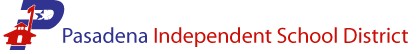 STUDENT/PARENT COMPLAINT/GRIEVANCE FORMLEVEL ONEAny student/parent filing a complaint must fill out this form completely and turn it in to the student’s principal. All complaints will be processed in accordance with FNG and FNG (LOCAL) or any exceptions outlined therein.Visit our website at www.pasadenaisd.org. Policy On-line to F-Students.1. Name:______________________________________________________________________2. Grade Level:_______________________________ Campus:_________________________3. Please state date of the event or series of events causing the complaint:____________________________________________________________________________________________________________________________________________________________________________________________________________________________________________________________________________________________________________________See attachment4. Please state your complaint including the individual harm alleged and the remedy sought:____________________________________________________________________________________________________________________________________________________________________________________________________________________________________________________________________________________________________________________ See attachment5. Please state specific facts of which you are aware to support your complaint (list in detail).____________________________________________________________________________________________________________________________________________________________________________________________________________________________________________________________________________________________________________________See attachmentSignature:_________________________________ Date Submitted:_______________________